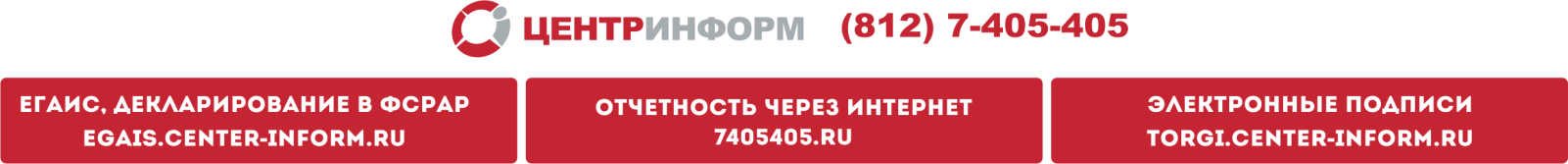 ФГУП «ЦентрИнформ» предлагает ключи подписи КЭП для работы в системе ЕГАИС и специальные носители JaCarta SEФГУП «ЦентрИнформ», подведомственное Федеральной службе по регулированию алкогольного рынка (ФСРАР) предприятие, предлагает полный пакет услуг по подключению участников алкогольного рынка к системе электронного декларирования в Росалкогольрегулирование и к системе ЕГАИС.Порядок подключения к ЕГАИС организаций оптовой и розничной торговли АП и пивом, а также ИП, торгующих пивом в розницу:До 01.01.2016:Заказать через личный кабинет на сайте egais.center-inform.ru носитель JaCarta SE и сертификат ключа электронной подписи (КЭП) для ЕГАИС. Войти в личный кабинет на сайте egais.ru и заказать бесплатный сертификат для установки защищенного соединения системой ЕГАИС (RSA-ключ). После его получения записать RSA-ключ на носитель JaCarta. Получить бесплатно на сайте egais.ru дистрибутив ПО ЕГАИС – Универсальный транспортный модуль (УТМ) и установить его на выделенный компьютер. Обеспечить интеграцию и информационное взаимодействие между имеющейся товароучетной системой и модулем УТМ согласно требованиям в «Документации на УТМ». До 01.07.2016:Для магазинов розничной торговли привести в соответствие «Техническим требованиям» используемый кассовый аппарат и кассовое ПО для работы с ЕГАИС (УТМ модулем). Порядок оформления заказа на ключ подписи КЭП для ЕГАИС и носителя JaCarta:Зайти в Ваш личный кабинет на сайте egais.center-inform.ru. Если ранее Вы уже регистрировались на порталах ЦентрИнформ (dap.center-inform.ru, 7405405.ru или torgi.center-inform.ru), то войти в личный кабинет можно с помощью существующей учетной записи. Если учетную запись не создавали, то необходимо зарегистрироваться. В разделе «ЕГАИС»/«Заказать»: выбрать офис обслуживания, в котором Вам будет удобнее получить заказ, выбрать Сертификат КЭП для ЕГАИС на JaCarta,
или выбрать Сертификат КЭП для ЕГАИС (если у вас уже есть носитель JaCarta SE), заполнить реквизиты организации. В разделе «Заказы» Вашего личного кабинета автоматически сформируется заказ, содержащий все необходимые документы: счета, заявления, заявки и доверенности. Оплатить счет. Распечатать из личного кабинета все документы по заказу (заявления и заявки) и подготовить комплект документов в соответствии с необходимым перечнем документов. Предварительно позвонить по телефону выбранного офиса обслуживания и согласовать удобные дату и время получения заказа. Приехать в офис обслуживания с необходимыми документами и получить заказ. Указанные средства должны получить:1. Каждое обособленное подразделение организации - участника алкогольного рынка, имеющее уникальную связку ИНН-КПП, и которое реализует алкогольную продукцию, включая пиво и пивные напитки. Это оптовые склады, розничные магазины или предприятия общественного питания.Количество комплектов КЭП и носителей:
В каждом таком обособленном подразделении должен использоваться свой отдельный носитель JaCarta SE и ключ КЭП для ЕГАИС.Место нахождения данных средств:
Данные средства должны использоваться по месту осуществления деятельности, указанному в лицензии на оптовую или розничную торговлю.2. Каждый индивидуальный предприниматель (ИП), осуществляющий розничную продажу пива и пивных напитков.Количество комплектов КЭП и носителей:
Для ИП, торгующих пивом в розницу, необходим только 1 носитель JaCarta и 1 КЭП.Место нахождения данных средств:
Для ИП, осуществляющих розничную продажу пива и пивных напитков, средства могут использоваться по любому адресу, на рабочем месте, имеющем доступ в Интернет.Сроки подключения участников рынка к системе ЕГАИС приведены в таблице:Уважаемые клиенты, подключайтесь к ЕГАИС прямо сейчас!До 01.01.2016  остались считанные дни!По всем вопросам обращайтесь: (812) 7-405-405egais.center-inform.ru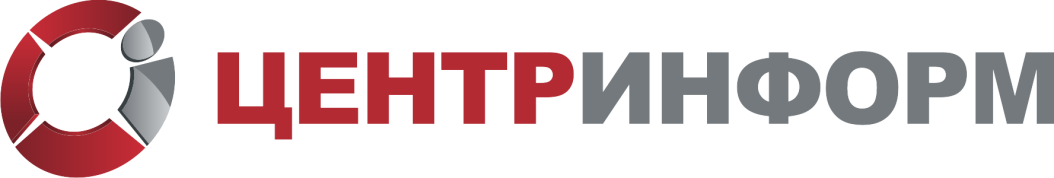 ОрганизацииВид деятельностиФиксация в ЕГАИССрокПроизводители пиваОрганизации, осуществляющие производство пива и пивных напитков производственной мощностью более 300 тысяч декалитров в годВ части отражения производства и оборота01.10.2015Производители пиваОрганизации, осуществляющие производство пива и пивных напитков с производственной мощностью менее 300 тысяч декалитров в годВ части отражения оборота01.01.2016ОптовикиОрганизации, осуществляющие закупку, хранение и поставку АПВ части отражения оборота01.01.2016Розничные магазиныИндивидуальные предприниматели, осуществляющие закупку пива и пивных напитков в целях последующей розничной продажиВ части подтверждения факта закупки01.01.2016Розничные магазиныОрганизации общественного питания (рестораны, бары, рюмочные, кафе и т.п.), осуществляющие закупку АП, пива и пивных напитковВ части подтверждения факта закупки01.01.2016Розничные магазиныОрганизации, осуществляющие розничную продажу АП в городских поселенияхВ части подтверждения факта закупки01.01.2016Розничные магазиныОрганизации, осуществляющие розничную продажу АП в городских поселенияхВ части розничной продажи01.07.2016Розничные магазиныОрганизации, осуществляющие розничную продажу АП в сельских поселенияхВ части подтверждения факта закупки01.01.2016Розничные магазиныОрганизации, осуществляющие розничную продажу АП в сельских поселенияхВ части розничной продажи01.07.2017